Manta,    de              20XX … (Título académico) … (Nombres y apellidos)Vicerrector(a) Administrativo(a) Universidad Laica “Eloy Alfaro” de ManabíCiudad. -                                                                         	De mi consideración:Yo, … (APELLIDOS Y NOMBRES DEL SOLICITANTE), portador/a del documento de identificación No. ………, con la finalidad de iniciar/continuar con/el arriendo de un bar/kiosco dentro de los predios de la Uleam. Por lo anteriormente expuesto, le solicito muy comedidamente analizar y gestionar mi requerimiento, así como la ubicación del lugar para el bien inmueble, adjuntando a mi requerimiento los documentos habilitantes necesarios que sustentan mi requerimiento.Por la atención esperada y para fines consiguientes,Atentamente,………………………………APELLIDOS Y NOMBRES DEL SOLICITANTE  Cédula/Pasaporte:Correo electrónico:Número de Celular:REQUISITOS PARA CONTRATACIÓN DE KIOSCOS O BARES DENTRO DE LA ULEAM. REQUISITOS PARA CONTRATACIÓN DE KIOSCOS O BARES DENTRO DE LA ULEAM. 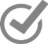 Copia a color de documento de identificación (cédula/pasaporte)Copia a color de documento de identificación (cédula/pasaporte)Certificado de votación a colorCertificado de votación a colorRegistro único de contribuyentes personas naturales (RUC)Registro único de contribuyentes personas naturales (RUC)Nombre de quien recibe:Firma:Fecha: